г. Петропавловск-Камчатский		                        «___»______2020 года В целях уточнения отдельных положений порядка предоставления мер социальной поддержки по оплате жилых помещений и (или) коммунальных услуг отдельным категориям граждан, проживающим в Камчатском крае и во исполнение протеста прокуратуры Камчатского края ПРИКАЗЫВАЮ:1. Внести в приложение 2 к приказу Министерства социального развития и труда Камчатского края от 11.03.2019 № 302-п «Об утверждении Порядка предоставления мер социальной поддержки по оплате жилых помещений и (или) коммунальных услуг отдельным категориям граждан, проживающим в Камчатском крае» следующие изменения:1) в части 1.2:а) в пункте 4 слова «в Камчатском крае».» заменить словами «в Камчатском крае;»;б) дополнить пунктом 5 следующего содержания:«5) Закона Камчатского края от 27.04.2020 № 446 «О детях войны.»;2) в приложении 1:а) в пункте 10 слова «возраста восьмидесяти лет.» заменить словами «возраста восьмидесяти лет;»;б) дополнить пунктом 11 следующего содержания: «11) граждане Российской Федерации, проживающие по месту жительства на территории Камчатского края, которые родились в период с 22 июня 1923 года по 3 сентября 1945 года и которым присвоен статус «дети войны.».2. Настоящий приказ вступает в силу через 10 дней после дня его официального опубликования и распространяется на правоотношения, возникшие с 1 сентября 2020 года.Врио Министра								       Е.С. Меркулов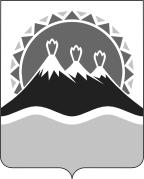 МИНИСТЕРСТВО СОЦИАЛЬНОГО РАЗВИТИЯ И ТРУДАКАМЧАТСКОГО КРАЯПРИКАЗ № О внесении изменений в приложение 2 к приказу Министерства социального развития и труда Камчатского края от 11.03.2019 № 302-п «Об утверждении Порядка предоставления мер социальной поддержки по оплате          жилых помещений и (или) коммунальных услуг отдельным категориям граждан, проживающим в Камчатском крае» 